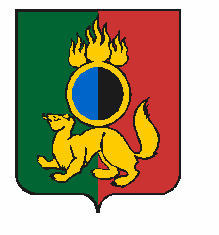 АДМИНИСТРАЦИЯ ГОРОДСКОГО ОКРУГА ПЕРВОУРАЛЬСКПОСТАНОВЛЕНИЕг. ПервоуральскПОСТАНОВЛЕТ:01.07.2021№1278О заключении концессионного соглашения в отношении объектов теплоснабжения, (горячего водоснабжения), находящихся в собственности муниципального образования – городской округ Первоуральск Свердловской области В соответствии с Федеральным законом от 06 октября 2003 года  № 131-ФЗ «Об общих принципах организации местного самоуправления в Российской Федерации», Уставом городского округа Первоуральск, Федеральным законом от 21 июля 2005 года  № 115-ФЗ «О концессионных соглашениях», в соответствии со статьей 78 Бюджетного кодекса российской Федерации, постановлением Администрации городского округа Первоуральск от 23 ноября 2016 года № 2505 «Об утверждении Порядков принятия решений при заключении муниципальных контрактов и концессионных соглашений от имени городского округа Первоуральск на срок, превышающий срок действия лимитов бюджетных обязательств»,  Администрация городского округа Первоуральск1. Установить следующие условия концессионного соглашения в отношении объектов теплоснабжения, теплоснабжения (горячего водоснабжения), находящихся в собственности муниципального образования – городской округ Первоуральск Свердловской области (концессионного соглашения).Концедентом является городской округ Первоуральск, от имени которого выступает Администрация городского округа Первоуральск.Организатором конкурса является Администрация городского округа Первоуральск.Объект концессионного соглашения предоставляется на срок 25 лет в целях проведения его реконструкции и осуществления деятельности по производству и передаче тепловой энергии, теплоносителя (горячей воды) потребителям, расположенным на территории городского округа Первоуральск.Описание, в том числе технико-экономические показатели, объекта концессионного соглашения согласно приложениям 1, 2, 3, 4 к настоящему  постановлению;Обязательства концессионера по созданию и (или) реконструкции объекта концессионного соглашения, соблюдению сроков его создания и (или) реконструкции определяются в соответствии с заданием и основными мероприятиями согласно приложениям 5  и 6  к настоящему  постановлению.Обязательства концессионера по осуществлению деятельности, предусмотренной концессионным соглашением согласно приложению 7 к настоящему  постановлению.Концедент обязуется обеспечить заключение с Концессионером договоров аренды (субаренды) в отношении земельных участков, находящихся в муниципальной собственности или собственность на которые не разграничена, на которых будет расположен объект соглашения, подлежащий созданию, – не позднее 60 (шестидесяти) рабочих дней со дня получения соответствующего заявления/требования Концессионера и постановки на государственный кадастровый учёт таких земельных участков в порядке, установленном действующим законодательством; в отношении земельных участков, не поставленных на кадастровый учет, находящихся в муниципальной собственности или собственность на которые не разграничена, на которых расположен объект соглашения, подлежащий реконструкции, – не позднее 60 (шестидесяти) рабочих дней со дня постановки на государственный кадастровый учёт таких земельных участков, в порядке, установленном действующим законодательством.Срок передачи Концедентом Концессионеру объекта Соглашения, иного имущества – 30 календарных дней с даты подписания концессионного соглашения.Способом обеспечения исполнения Концессионером обязательств по Концессионному соглашению является предоставление непередаваемой безотзывной банковской гарантии, которая должна соответствовать  утвержденным Постановлением Правительства Российской Федерации от 19 декабря 2013 года № 1188 «Об утверждении требований к банковской гарантии, предоставляемой в случае, если объектом концессионного соглашения являются объекты теплоснабжения, централизованные системы горячего водоснабжения, холодного водоснабжения и (или) водоотведения, отдельные объекты таких систем» требованиям к таким гарантиям. Концессионер в обеспечение исполнения обязательств обязан предоставить обеспечение в виде банковской гарантии в размере 0,04% от ежегодного предельного размера расходов по годам на создание и (или) реконструкцию объекта концессионного соглашения. Концессионер обязан предоставлять указанную гарантию на каждый год срока исполнения обязательств по созданию и реконструкции объекта концессионного соглашения. Первая банковская гарантия должна быть предоставлена Концеденту не позднее 60 (шестидесяти) календарных дней с даты вступления в силу концессионного соглашения, в последующие годы банковская гарантия должна возобновляться не позднее срока окончания предыдущей банковской гарантии.Концессионная плата не предусмотрена.1.11. Порядок возмещения расходов концессионера в случае досрочного расторжения концессионного соглашения и порядок возмещения расходов Концессионера, подлежащих возмещению в соответствии с нормативными правовыми актами Российской Федерации в сфере теплоснабжения и не возвращенных ему на момент окончания срока действия концессионного соглашения определить  согласно приложению 8 к настоящему  постановлению. Концедент направляет Концессионеру средства на финансовое обеспечение затрат и/или возмещение расходов (затрат) на мероприятия по модернизации тепловых сетей с восстановлением (или созданием) циркуляционных трубопроводов горячего водоснабжения  в объеме не менее 1 409 878,90 тыс. руб. (без НДС) и в следующие сроки:Выплата платы Концедентом Концессионеру производится  в целях финансового обеспечения затрат и/или возмещения расходов (затрат) на создание и (или) реконструкцию объекта, переданного по концессионному соглашению.Плата Концедента, выплачивается в российских рублях и не может превышать размер платы Концедента, предусмотренной концессионным соглашением. Плата Концедента выплачивается ежегодно при исполнении обязательств со стороны Концессионера в указанном объеме средств,  по созданию и (или) реконструкции объекта концессионного соглашения, а также при соблюдении условий, установленных концессионным соглашением. Порядок выплаты платы Концедента определяется концессионным соглашением. 1.12. Объем валовой выручки Концессионера на каждый год срока действия концессионного соглашения согласно приложению 9 к настоящему  постановлению. 1.13. Концедент обязуется обеспечить Концессионеру необходимые условия для выполнения работ по созданию и (или) реконструкции объекта концессионного соглашения, в том числе принять необходимые меры по обеспечению свободного доступа Концессионера и уполномоченных им лиц к объекту концессионного соглашения, а также осуществить действия по подготовке территории и предоставлению земельных участков, необходимых для создания и (или) реконструкции объекта концессионного соглашения. 1.14. Минимально допустимые плановые значения показателей деятельности концессионера  согласно приложению  10 к настоящему  постановлению.1.15. Предельный размер расходов на создание и (или) реконструкцию объекта концессионного соглашения, которые предполагается осуществлять в течение всего срока действия концессионного соглашения концессионером без учета расходов, источником финансирования которых является плата за подключение (технологическое присоединение);  плановые значения показателей надежности, качества, энергетической эффективности объектов централизованных систем горячего водоснабжения, холодного водоснабжения и (или) водоотведения, плановые значения показателей надежности и энергетической эффективности объектов теплоснабжения, плановые значения иных технико-экономических показателей данных систем и (или) объектов (далее - плановые значения показателей деятельности концессионера) согласно приложению 11 к настоящему  постановлению.  1.16. Концессионер обязуется не позднее 1 (одного) года с момента заключения концессионного соглашения за счет собственных средств обеспечить осуществление государственного кадастрового учета, в том числе выполнение кадастровых работ, в отношении недвижимого имущества, входящего в состав объекта концессионного соглашения, подлежащего реконструкции, и иного имущества, право собственности на которое не зарегистрировано за Концедентом на момент подписания настоящего Соглашения. Доверенность без права передоверия сроком на один год на право представления от имени Концедента заявлений о государственном кадастровом учете указанного недвижимого имущества,  государственной регистрации права собственности на такое имущество, обременения данного права предоставляется Концедентом по запросу Концессионера в течение 5 (пяти) дней со дня получения соответствующего письменного запроса от Концессионера. В случае если для осуществления кадастрового учёта указанного недвижимого имущества, государственной регистрации права собственности на такое имущество, обременения данного права законодательными актами, действующими на момент обращения Концессионера в регистрирующий орган, предусмотрено предоставление заявителем определённых документов, подтверждающих факт и (или) обстоятельства возникновения у Концедента права собственности на незарегистрированное недвижимое  имущество (в том числе права собственности, возникшего  до  дня  вступления   в  силу   Федерального закона   от   21 июля 1997 года № 122-ФЗ «О государственной регистрации прав на недвижимое имущество и сделок с ним»), и (или) документов, подтверждающих факт и (или) обстоятельства возникновения  права владения или пользования данным незарегистрированным недвижимым имуществом, Концедент обязан предоставить Концессионеру такие документы в течение 5 (пяти) дней с момента получения соответствующего письменного запроса от Концессионера. 1.17. Сроки реализации инвестиционных обязательств   Концессионера  могут быть перенесены в случае принятия Правительством Российской Федерации соответствующего  решения, предусмотренного Федеральным законом от 30 декабря 2012 года № 291-ФЗ «О внесении изменений в отдельные законодательные акты Российской Федерации в части совершенствования регулирования тарифов в сфере электроснабжения, теплоснабжения, газоснабжения, водоснабжения и водоотведения», в связи с существенным ухудшением экономической конъюнктуры. В этом случае Стороны вносят изменения в концессионное соглашение в порядке, установленном пунктом таким концессионным соглашением. 2. Установить критерии  конкурса и параметры критериев конкурса на заключение концессионного соглашения согласно приложению 12.3. Установить вид конкурса – открытый конкурс.4. Установить необходимость указания участниками конкурса в составе конкурсного предложения, а в ценовых зонах теплоснабжения единой теплоснабжающей организацией в ответе на извещение о предложении заключить концессионное соглашение мероприятий по созданию и (или) реконструкции объекта концессионного соглашения, обеспечивающих достижение предусмотренных заданием целей и минимально допустимых плановых значений показателей деятельности концессионера, с описанием основных характеристик этих мероприятий.5. Назначить Администрацию городского округа Первоуральск, в лице заместителя Главы Администрации по жилищно-коммунальному хозяйству, 
городскому хозяйству и экологии   Д.Н. Полякова,  органом, уполномоченным концедентом на:5.1. утверждение конкурсной документации, внесение изменений в конкурсную документацию;5.2.  создание конкурсной комиссии по проведению конкурса (далее - конкурсная комиссия), утверждение персонального состава конкурсной комиссии.6. Определить Управление жилищно-коммунального хозяйства и строительства городского округа Первоуральск ((Н.А. Копытова) (далее – Управление ЖКХ и С) уполномоченным органом местного самоуправления городского округа Первоуральск по проверке документов, направленных Концессионером, для получения платы Концедента по концессионному соглашению.7. Управлению ЖКХ и С обеспечить взаимодействие с соответствующим органом исполнительной власти Свердловской области (далее – Министерство) по вопросу участия городского округа Первоуральск в отборе в рамках государственной программы «Развитие жилищно-коммунального хозяйства и повышение энергетической эффективности в Свердловской области до 2024 года» для реализации концессионного соглашения, в том числе:1) оформление заявки на предоставление межбюджетных трансфертов, иных необходимых документов, согласование проекта Соглашения о предоставлении иных межбюджетных трансфертов, в сроки определенные Министерством;2) оформление и направление документов на получение средств областного бюджета, в сроки определенные Министерством;3) проверку документов, представленных Концессионером для получения платы Концедента;4) достижение значений результатов использования, а также показателей результативности использования предоставленных средств областного бюджета, в соответствии с заключенным с Министерством соглашением;5) своевременность и полноту предоставления отчетности об использовании средств областного и местного бюджетов по концессионному соглашению;достоверность направляемой информации.7. Права и обязанности Субъекта Российской Федерации, участвующим в концессионном соглашении в качестве самостоятельной стороны - определяются в соответствии     с    пунктом   4 статьи 40  Федерального закона  от  21 июля    2005 года  № 115-ФЗ «О концессионных соглашениях».8. Опубликовать настоящее постановление в газете «Вечерний Первоуральск» и разместить на официальном сайте городского округа Первоуральск в срок до 30  июня 2021 года.9. Контроль за выполнением настоящего постановления возложить на заместителя Главы Администрации городского округа Первоуральск  по  жилищно-коммунальному  хозяйству,  городскому  хозяйству  и экологии Д.Н. ПоляковаГлава городского округа ПервоуральскИ.В. Кабец